Publicado en Málaga el 18/12/2018 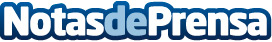 Select destaca las ventajas de pasar las navidades en la Costa del SolEs un tópico que la mejor manera de pasar las navidades es con nieve y frío. Disfrutar de las fiestas con sol y calor es una muy buena opción. Por eso, elegir un lugar con clima templado en invierno, para unas vacaciones navideñas en familia, puede resultar muy interesanteDatos de contacto:SelectNota de prensa publicada en: https://www.notasdeprensa.es/select-destaca-las-ventajas-de-pasar-las_1 Categorias: Viaje Andalucia Entretenimiento Turismo http://www.notasdeprensa.es